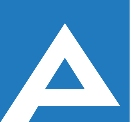 Agenţia Naţională pentru Ocuparea Forţei de MuncăLista candidaţilor care au promovat proba scrisă și sunt admişi la interviuAgenţia Naţională pentru Ocuparea Forţei de MuncăNr. d/oNume, PrenumeNume, PrenumeComentariiSecția ocuparea forței de muncă Strășeni Secția ocuparea forței de muncă Strășeni Secția ocuparea forței de muncă Strășeni Secția ocuparea forței de muncă Strășeni 1.Stolear OleseaMoisei Tatiana  Interviul va avea loc la data de 30.06.2023, ora 11.00,Agenția Națională pentru Ocuparea Forței de Muncă,mun. Chișinău, str. Vasile Alecsandri, 1, etajul VI  bir. 605 Interviul va avea loc la data de 30.06.2023, ora 11.00,Agenția Națională pentru Ocuparea Forței de Muncă,mun. Chișinău, str. Vasile Alecsandri, 1, etajul VI  bir. 605 